Билетопечатающий принтер CUSTOM TK302III AVIA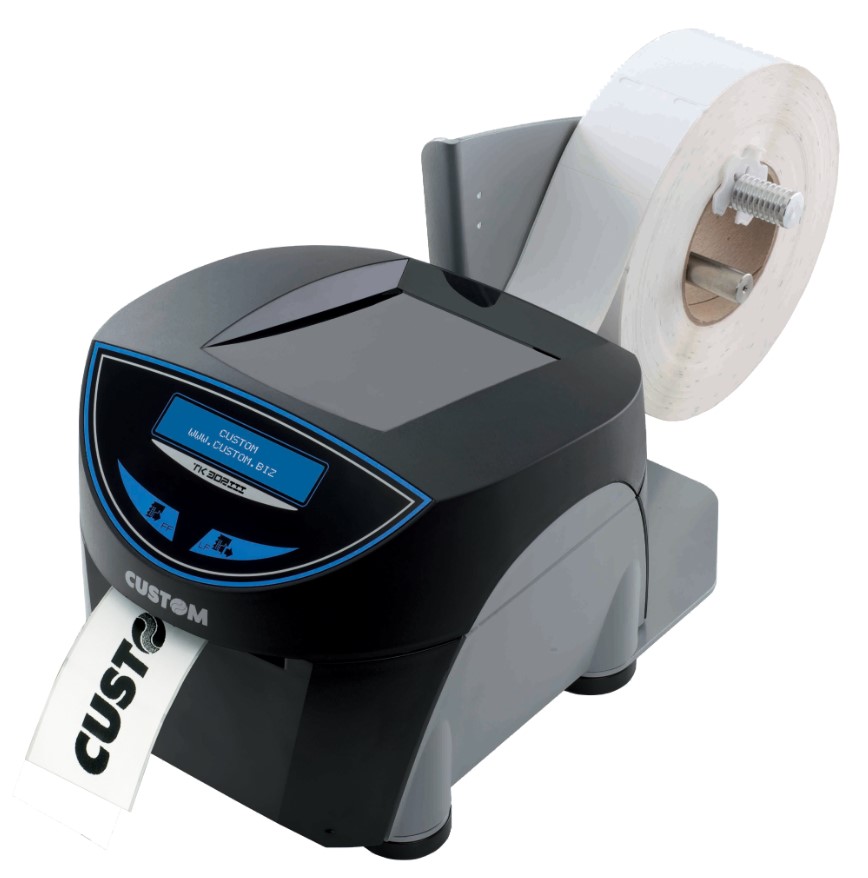 TK302 - это самый продвинутый билетопечатающий принтер на рынке приложений, требующих прочности и новейших технологий. Благодаря сканеру штриховых кодов TK302, подходит для всех приложений с высоким риском мошенничества и для усиления защиты доступа. Сканер штрих-кодов находится внутри принтера, гарантируя безопасность процесса сканирования в реальном времени. TK302 — это высокоскоростной принтер: скорость печати билетов до 200 мм/с. Различная ширина печати от 20 до 82,5 мм легко настраивается пользователем. Плотность билета от 80 до 255 г/м². TK302 имеет интерфейс Ethernet со встроенным веб-сервером, обеспечивающим полный дистанционный контроль за принтером и диагностику в режиме реального времени. Встроенный адрес электронной почты клиента автоматически отправляет сообщения с просьбой о помощи или просто о замене бумаги.ХАРАКТЕРИСТИКИМодельTK302III AVIAМетод печатиТермодатчик с фиксированной головкойКоличество точек8 точек/ммРазрешение203 dpiСкорость печати (мм / сек)200 мм/секНаборы символовЛатиница, кириллица, китайскийШирина бумагиОт 20мм до 82.5мм (шаг 2мм)Плотность бумагиот 80 до 255 г/м²Срок службы печатающей головки100км/100M импульсовРесурс автоотрезчикаболее 2.000.000 разрезовИнтерфейсRS232 / USB / EthernetЭмуляцияСоответствие Cupps и поддержка "родного" ПО AEAБуфер данных64 KBФлэш-память16 MBДрайверСамоинсталлирующийся драйвер принтера - Win7, 8, 8.1, 10 (поддержка 32-64-битных версий). Сертифицирован WHQL (только по запросу). Самоинсталлирующийся драйвер USB Virtual RS232 - Win7, 8, 8.1, 10 (поддержка 32-64-битных версий). Сертифицирован WHQL (только по запросу); Linux (поддержка 32-64-битных версий); Android, iOS, Windows PhoneПитание24Vdc ± 10%; Автоматический диапазон, 90-132 Vac & 190-264 VacВес4 кгРазмер (ШxВxГ), мм252,1 (L) x 192,6 (H) x 216 (W) мм